ポストコロナを見据えた伴走支援　申込書　令和　　　　　年　　　　　月　　　　　日　　１　団体概要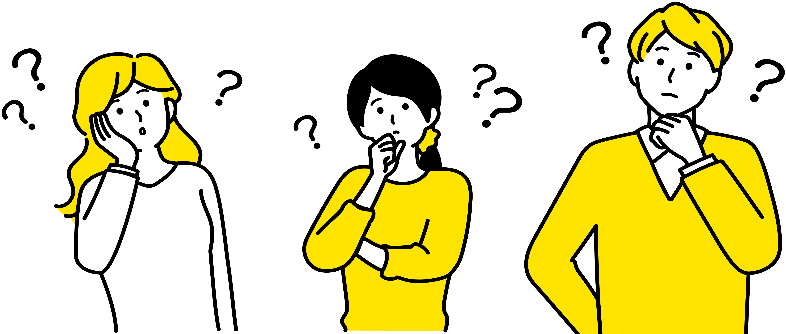 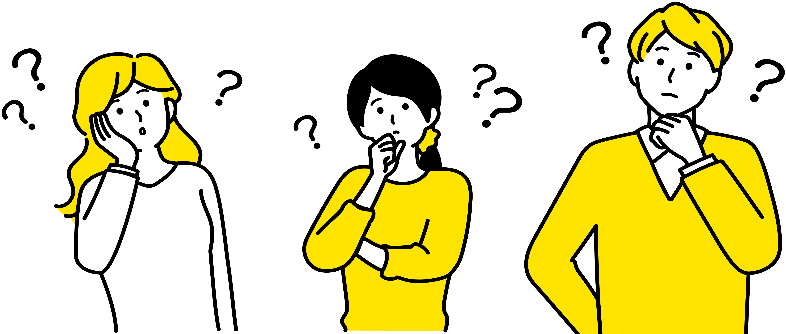 ２　団体の活動状況フリガナ団体名フリガナ代表者名生年月日生年月日※条例等に基づき、暴力団その他の反社会的勢力の利益となる使用かどうかを確認する必要がある場合には、申込書の記載事項（代表者の氏名と生年月日）を警察その他の公的機関に照会することがあります。※条例等に基づき、暴力団その他の反社会的勢力の利益となる使用かどうかを確認する必要がある場合には、申込書の記載事項（代表者の氏名と生年月日）を警察その他の公的機関に照会することがあります。※条例等に基づき、暴力団その他の反社会的勢力の利益となる使用かどうかを確認する必要がある場合には、申込書の記載事項（代表者の氏名と生年月日）を警察その他の公的機関に照会することがあります。※条例等に基づき、暴力団その他の反社会的勢力の利益となる使用かどうかを確認する必要がある場合には、申込書の記載事項（代表者の氏名と生年月日）を警察その他の公的機関に照会することがあります。※条例等に基づき、暴力団その他の反社会的勢力の利益となる使用かどうかを確認する必要がある場合には、申込書の記載事項（代表者の氏名と生年月日）を警察その他の公的機関に照会することがあります。所在地〒　　　　　－　　　　　　〒　　　　　－　　　　　　〒　　　　　－　　　　　　〒　　　　　－　　　　　　TELFAX団体E-mailURL（SNSでも可）フリガナ担当者名担当者連絡先TEL　※日中必ず連絡がとれるものTEL　※日中必ず連絡がとれるものコロナの影響で問題になっていること伴走支援を受けて取り組みたいこと会議・打ち合わせのオンライン化、SNSの活用、資金調達など、専門家の支援を受けながら取り組みたいことを記入してください。